Name of Journal: World Journal of GastroenterologyManuscript NO: 41053Manuscript Type: ORIGINAL ARTICLERetrospective StudyUrsodeoxycholic acid combined with percutaneous transhepatic balloon dilation for management of gallstones after elimination of common bile duct stonesChang HY et al. PTBD for Management of gallstonesHai-Yang Chang, Chang-Jun Wang, Bin Liu, Yong-Zheng Wang, Wu-Jie Wang, Wei Wang, Dong Li, Yu-Liang LiHai-Yang Chang, Bin Liu, Yong-Zheng Wang, Wu-Jie Wang, Wei Wang, Dong Li, Yu-Liang Li, Department of Intervention Medicine, the Second Hospital of Shandong University, Jinan 250033, Shandong Province, ChinaHai-Yang Chang, Bin Liu, Yong-Zheng Wang, Wu-Jie Wang, Wei Wang, Dong Li, Yu-Liang Li, Interventional Oncology Institute, Shandong University, Jinan 250033, Shandong Province, ChinaChang-Jun Wang, Department of Radiology, Jiyang People's Hospital, Jinan 251400, Shandong Province, ChinaORCID number: Hai-Yang Chang (0000-0001-8684-4877); Chang-Jun Wang (0000-0002-9390-832X); Bin Liu (0000-0003-1686-1553); Yong-Zheng Wang (0000-0001-5889-2118); Wu-Jie Wang (0000-0001-9431-7153); Wei Wang (0000-0002-2124-5328); Dong Li (0000-0002-3944-3680); Yu-Liang Li (0000-0001-8117-4317).Author contributions: All authors help to perform the research. Chang HY contributed to manuscript writing, statistical analysis, critical revision; Li YL contributed to conception and design, manuscript writing, statistical analysis, critical revision; Wang CJ, Liu B, Wang YZ, Wang WJ, Wang W, Li D contributed to manuscript writing.Supported by the Nature Science Foundation of Shandong Province, No. 2014ZRE27479; the Youth Foundation of the Second Hospital of Shandong University, No. Y2014010047; the Nature Science Foundation of Shandong Province, No. ZR2018PH032 and No. ZR2018PH033; and the National Nature Science Foundation of China, No. 61671276.Institutional review board statement: This study was reviewed and approved by the ethics committee of the Second Hospital of Shandong University. Informed consent statement: All participants provided written informed consent.Conflict-of-interest statement: All authors declare no conflicts-of-interest related to this article.Data sharing statement: No additional data are available.Open-Access: This article is an open-access article which was selected by an in-house editor and fully peer-reviewed by external reviewers. It is distributed in accordance with the Creative Commons Attribution Non Commercial (CC BY-NC 4.0) license, which permits others to distribute, remix, adapt, build upon this work non-commercially, and license their derivative works on different terms, provided the original work is properly cited and the use is non-commercial. See: http://creativecommons.org/licenses/by-nc/4.0/Manuscript source: Unsolicited manuscriptCorrespondence to: Yu-Liang Li, MD, PhD, Chief Doctor, Doctor, Professor, Department of Intervention Medicine, The Second Hospital of Shandong University, 247 Beiyuan Road, Jinan 250033, Shangdong Province, China. lyl.pro@sdu.edu.cnTelephone: +86-531-85875927Received: July 25, 2018Peer-review started: July 25, 2018First decision: August 27, 2018Revised: August 29, 2018Accepted: October 5, 2018 Article in press:Published online:AbstractAIMTo evaluate the effectiveness and safety of combined ursodeoxycholic acid and percutaneous transhepatic balloon dilation for management of gallstones after expulsion of common bile duct (CBD) stones.METHODSFrom April 2014 to May 2016, 15 consecutive patients (6 men and 9 women) aged 45-86 (mean, 69.07 ± 9.91) years suffering from CBD stones associated with gallstones were evaluated. Good gallbladder contraction function was confirmed by type B ultrasonography. Dilation of the CBD and cystic duct was detected. Percutaneous transhepatic balloon dilation of the papilla was performed, ursodeoxycholic acid was administered, and all patients had high-fat diet. All subjects underwent repeated cholangiography, and percutaneous transhepatic removal was carried out in patients with secondary CBD stones originating from the gallbladder. RESULTSAll patients underwent percutaneous transhepatic balloon dilation with primary success rate of 100%. The combined therapy was successful in 86.7% of patients with concomitant CBD stones and gallstones. No remaining stones were detected in the gallbladder. Transient adverse events include abdominal pain (n = 1), abdominal distension (n = 1), and fever (n = 1). Complications were treated successfully via nonsurgical management without long-term complications. No procedure-related mortality occurred. CONCLUSIONFor patient with concomitant CBD stones and gallstones, after percutaneous transhepatic removal of primary CBD stones, oral ursodeoxycholic acid and high-fat diet followed by percutaneous transhepatic removal of secondary CBD stones appear to be a feasible and effective option for management of gallstones.Key words: Common bile duct stones; Gallstones; Percutaneous transhepatic removal; Ursodeoxycholic acid© The Author(s) 2018. Published by Baishideng Publishing Group Inc. All rights reserved.Core tip: Percutaneous transhepatic removal combined with oral ursodeoxycholic acid and high-fat diet appear to be a feasible and safe alternative to surgery or endoscopic procedure for elimination of gallstones, especially for patients with good gallbladder contraction function, diameter of gallstone no greater than 12 mm, and dilation of cystic duct. It also provides an alternative when operative management is not available for patients in poor condition.Chang HY, Wang CJ, Liu B, Wang YZ, Wang WJ, Wang W, Li D, Li YL. Ursodeoxycholic acid combined with percutaneous transhepatic balloon dilation for management of gallstones after elimination of common bile duct stones. World J Gastroenterol 2018; In pressINTRODUCTIONBile duct stones are the major cause of benign biliary diseases[1]. Surgical exploration or endoscopic intervention can be managed successfully in most common bile duct (CBD) stones[2]. However, open surgery is contraindicated in cases with severe comorbidities, and endoscopic sphincterotomy (EST) for extraction of CBD stones in patients with prior surgically modified gastrointestinal tract may result in failure due to invisibility of the papilla of Vater[3]. Hence, percutaneous transhepatic intervention appears to be an alternative for these patients. To prevent the recurrence of CBD stones for patient with concomitant CBD stones and gallstones, subsequent cholecystectomy is the first choice after the elimination of CBD stones within 48 h[4]. Herein, we present our experience in percutaneous transhepatic removal of stones for patients with CBD stones associated with gallstones via an innovative nonsurgical treatment including percutaneous transhepatic balloon dilation (PTBD) combined with oral ursodeoxycholic acid. Moreover, this study aimed to assess the efficacy and safety of this combined therapy.MATERIALS AND METHODSThis was a retrospective study to assess the efficacy and safety of PTBD combined with ursodeoxycholic acid for removal of CBD stones associated with gallstones. The procedure was approved by the ethics committee of our institution. Written informed consent was obtained from all patients.PatientsFifteen consecutive patients (6 men and 9 women) aged 45-86 (mean, 69.07 ± 9.91) years, diagnosed with concomitant CBD stones and gallstones, admitted to our institution from April 2014 to May 2016 were evaluated. Overall, 2-5 CBD stones and gallstones were detected in 15 patients, with diameters ranging 2-25 mm. Eleven patients were confirmed to have concomitant CBD stones and gallstones before procedure using type B ultrasonography, enhanced computed tomography, or magnetic resonance cholangiopancreatography (MRCP), and the remaining 4 were detected by cholangiography during the removal of CBD stones. All patients suffered from fever, jaundice, abdominal discomfort, poor appetite, or vomiting.Ultrasonography, enhanced CT, MRCP, or cholangiography were carried out to determine the diagnosis of stones (Figure 1A and B). Pancreatitis was not detected. For patients with poor condition, multiple disciplinary consultations were carried out as pre-procedure assessment.Follow-up of patients include clinic assessment, physical examination, laboratory test and imaging evaluation for 1 year at 3 mo interval. Technical success is defined as complete absence of CBD stones. The absence of symptoms is regarded as medical success regardless of the presence or absence of residual stones. ProcedureAfter pretreatment with antibiotics (levofloxacin or cephalosporin), all patients were positioned under intravenous sedation and fluoroscopic monitoring, and a 21G Chiba needle (Neff Percutaneous Access Set, Cook Medical LLC, Bloomington, IN, United States) was used to puncture the right hepatic duct. The biliary tree was shown by injecting contrast agent via the needle. A tiny guidewire (Wire Guide Diameter inch. 018, Cook Medical LLC, Bloomington, IN, United States) was introduced into the biliary system, and a sheath was inserted into the bile duct over the tiny guidewire. Advancing cholangiography was performed to detect the number, size, and location of stones (Figure 1C). A hydrophilic guidewire [150 cm in length, Terumo (China) Holding Co., Ltd. China] was deployed in the CBD via the transhepatic route. A 6F to 10F sheath [Terumo (China) Holding Co., Ltd. China] was introduced into the right hepatic duct according to the balloon size to dilate the papilla of Vater. A Vert catheter (Cook Medical LLC, Bloomington, IN, United States) was introduced into the duodenum or jejunum. A stiff guidewire [260 cm in length, Terumo (China) Holding Co., Ltd. China] was passed through the catheter and papilla of Vater. An angiographic catheter balloon was inserted through the stiff guidewire and was placed across the papilla. The diameter of the balloon varied from 12 mm to 24 mm and its length at 40 mm or 60 mm depending on the size of the stones (Figure 2). The papilla was inflated gradually until the maximal pressure reached 6-8 atm. Stone-crushing device such as a basket was used in some cases with large stones. Larger balloon was inserted to dilate the papilla in patients with primary failure, and stone expulsion was performed repeatedly. Intraoperative cholangiography was performed to confirm residual stones in CBD. An 8.5F external drainage tube (Biliary Drainage Catheter, Cook Medical LLC, Bloomington, IN, United States) was deployed in the CBD for postoperative drainage and assessment of efficacy of the procedure (Figure 3). Oral ursodeoxycholic acid (250 mg, Losan Pharma GmbH) was initiated in all patients after procedure. The prescribed dose was 250 mg at three times a day. After 7-10 d, repeated cholangiography via external drainage catheter was performed, balloon dilation of the sphincter of oddi and elimination of stones was carried out in patients with secondary CBD stones (Figures 4 and 5). Intraoperative cholangiography confirmed the absence of all stones and external drainage tube was left (Figure 6A). Furthermore, 3-5 d after the procedure, cholangiography was performed again with no residual of stones, and the catheter was retrieved (Figure 6B). Statistics analysisData were reported as mean ± standard deviation. Comparison of mean was analyzed by paired t test. All statistical analyses were performed using IBM SPSS Statistics 24.0. P values < 0.05 were defined as statistically difference for all data.RESULTSTable 1 shows baseline characteristics of patients. Table 2 shows that complete clearance of CBD stones was obtained in one session for all patients. No plastic or bare mental stent was inserted in any patient. All patients were administered subsequently with oral ursodeoxycholic acid after undergoing PTBD. Secondary CBD stones originating in the gallbladder were detected in 13 of these patients with concomitant CBD stones and gallstones. The stones were eliminated in one session in all these patients. Gallstones with reduced size still existed in situ in the remaining two patients. One patient with residual gallstones with symptoms was transferred to department of general surgery for laparoscopic cholecystectomy. One asymptomatic patient was discharged. Intensive long-term follow-up was essential for them. No further treatment except for observation was carried out for this patient. No evidence of retained CBD stones was detected in any patients. The technical success rate is 86.7%, and the overall medical successful rate was 93.3%. Table 3 demonstrates the result of laboratory test pre and postintervention. Serum alanine transaminase and total bilirubin (TBIL) levels became normal in patients with jaundice after the procedure. White blood cell (WBC) levels decreased significantly on day 14 postoperatively. However, there was no statistical difference between preoperative and postoperative values for hemoglobin and amylase. Transient adverse effects including vomiting, chills, fever, and abdominal distension were found in a few patients after the procedure. They were cured with analgesic and antiemetic argent. No severe complications such as bile peritonitis, hemobilia, and cholangitis occurred. TBIL and WBC values of one patient complicated with fever were 63 µmol/L and 12.21 × 109/L, respectively, after the procedure. One patient suffered from abdominal distention and decreased hemoglobin levels from 122 g/L to 82 g/L. The WBC count increased slightly for patient complicated with abdominal pain. All complications were treated successfully via nonsurgical management without remote complications. Antibiotics (Ceftriaxone) and somatostatin were injected until the symptoms vanished. No procedure-related mortality occurred. During 1-year follow-up, no obstruction of bile ducts and recurrence of symptoms were detected.DISCUSSIONBile duct stones, as one of the most common digestive problems needing admission to hospital, are the major cause of benign diseases of the biliary tract, such as obstructive jaundice and cholangitis[1,5]. It includes intrahepatic and extrahepatic bile duct stones, CBD stones and gallstones. CBD stones comprised primary and secondary stones. Secondary stones from the gallbladder and migrating into the ductal system are different from primary stones that form in the biliary tract. Primary stones may be the consequence of bacterial infection and biliary stasis. The majority of the secondary stones are cholesterol gallstones, while primary stones are mainly pigment stones[6]. Compared to the western population, primary stones are more prevalent in Asia[7]. The prevalence of CBD stones in patients with symptomatic gallstones varies from 10% to 20%[8]. In this study, 15 patients with CBD stones suffered from gallstones, of which 11 were confirmed before the procedure, while 4 patients who underwent PTBD had gallstones detected by cholangiography. Many people are hospitalized for acute pancreatitis due to CBD stones that occluded the ampulla. In addition, bile duct obstruction caused by stones result in septic cholangitis. Chronic occlusion could induce secondary biliary cirrhosis. All types of CBD stones should be cured aggressively. Many management options, including open surgery, laparoscopic surgery, endoscopic and percutaneous procedure, are available for removal of CBD stones[1,2,9-11]. Abdominal exploration with incision of the CBD and stone removal was the predominant choice a few decades ago. With technological advances and improvement of skills, various alternatives could be employed in the extraction of bile duct stones. However, open surgery still retains its important role in the management of complicated stone disease. Laparoscopic procedure has comparable morbidity and mortality rates to open surgery. Hence, both open and laparoscopic surgery should be considered in cases unsuitable to be treated by nonsurgical options. Endoscopic retrograde cholangiopancreatography (ERCP) was first introduced in 1968[12]. It was accepted quickly as a feasible diagnostic and therapeutic technique for CBD stones[13,14]. In the 1990s, EST was considered a feasible alternative for patient with serious comorbidity contraindicated to open surgery[15,16]. It appears to be a better choice for elder patients with benign biliary tract diseases. CBD stones could be eliminated by ERCP via sphincterotomy or balloon dilation[17]. For patients requiring maintenance of papillary function, balloon dilation may be an effective and safe alternative to EST in the management of bile duct stones[18-20]. However, open surgery is superior to ERCP for clearance of CBD stones. Compared to open surgery, ERCP necessitates increased number of procedures for each patient[2]. Complications of ERCP with sphincterotomy include hemorrhage, papillary stenosis, pancreatitis, duodenal perforation, and recurrent stones[21], and the complication rate ranges 0.5%-5.4%[22].In the past decades, percutaneous intervention has been reported as an effective alternative to open or laparoscopic surgery and endoscopic intervention for elimination of CBD stones[9,23,24]. Several reports indicated that transhepatic balloon dilation of papilla could be an alternative to extraction of biliary stones[23-25]. Numerous devices, such as Dormia basket, occlusive, or cutting balloon, were introduced to improve the success rate of the technique[25-27]. The technique success rate varies from 94.7% to 100%[28,29]. Papillary dilation was performed using balloons with diameter ranging from 8 mm to 20 mm[9,28,30]. Transient adverse events, including nausea, vomiting, and abdominal pain, were observed in some cases which resolved with medication composed with analgesic and antiemetic drugs. A study by Nevzat Ozcan revealed 18 complications, including cholangitis (2.7%), subcapsular biloma (1.5%), subcapsular hemotoma (0.38%), subcapsular abscess (0.38%), bile peritonitis (0.38%), duodenal perforation (0.38%), and CBD perforation (0.38%)[9]. Only 2 of 38 main complications were observed by Santiago Gil with complete expulsion of stones in 36 of the 38 patients. No procedure-related deaths occurred[29]. Although a few cases were reported, ERCP for patient with prior Billroth II gastrectomy may be challenging[26,31,32]. EST for extraction of CBD stones may lead to failure, even in experienced surgeon[33]. For these cases, percutaneous transhepatic intervention appears to be an available and safe management for expulsion of stones[34]. Several other methods for percutaneous expulsion of stones to the duodenum were reported. Extraction from the T-tube or existing gallbladder drain for access has been published as an effective percutaneous technique for stone expulsion[30,35]. A novel technique of combined percutaneous transhepatic and endoscopic or laparoscopic approach also acts an important role in patients unsuitable to be treated with routine ERCP[36-38].Gallstones with a higher prevalence in adults may occur in all societies and races. Its increasing prevalence associates with age in both sexes, and women are involved more commonly than men[6]. Gallstones are composed of cholesterol, calcium bilirubinate, protein, lipid, and less water. Occlusion of the gallbladder duct can cause abdominal pain, chills, fever, and jaundice. Treatment is indicated in patients with symptomatic gallstones. Cholecystectomy is the most effective procedure for symptomatic patients[39]. Laparoscopic, small-incision, or open cholecystectomy could be a feasible treatment in the management of gallstones. These three techniques can resolve symptoms caused by gallstones. No statistically significant differences in the outcome have been found. Although laparoscopic cholecystectomy is the most popular method, small-incision cholecystectomy has a shorter operative time and appears to be less costly[40]. However, the increased incidence of colon cancer is associated with cholecystectomy[41]. Several nonsurgical treatments have been developed for treatment of gallstones with recurrence. Percutaneous cholecytostomy serves a role with few complications in management acute calculous cholecystitis[42,43]. Medical treatment also plays an important role in management of gallstones. Gallstone dissolution may be achieved by oral administration of ursodeoxycholic acid which decreases biliary cholesterol secretion, increases solubility of cholesterol by formation of liquid crystals, and reduces intestinal cholesterol absorption[39]. To prevent the recurrence of stones, for CBD stones associated with gallstones, subsequent cholecystectomy is the first choice after the elimination of the CBD stones within 48 h[4]. Patients with suspected or proven CBD stones undergoing cholecystectomy can anticipate benefit from the perioperative management of CBD stones[11]. Nowadays, several procedures depending on the experience of surgeon are available for treatment of combined cholecystocholedocholithiasis, such as laparoscopic treatment, simultaneous laparoendoscopic treatment, and combined ERCP and EST with cholecystectomy[44]. Concurrent transhepatic percutaneous balloon dilation combined with laparoscopic cholecystectomy is introduced for treatment of gallstones associated with CBD stones[38]. Fifteen patients with concomitant CBD stones and gallstones enrolled in our study, the primary technical success rate was 100%. Subsequently, PTBD was performed repeatedly to expel secondary CBD stones originating in the gallbladder. Immediate complications include bile peritonitis, bile pleura effusion, hemobilia, acute pancreatitis, and duodenum perforation, were not observed in our study. All slight complications were treated successfully via nonsurgical management. In our series, fifteen patients with CBD stones and gallstones were enrolled and 13 of them were treated successfully via an innovative technique. For these patients, the strategy of treatment was as follows: First, routine PTBD was performed to eliminate the CBD stones without any difficulties. Then, all patients with good gallbladder contraction function were confirmed. Second, ursodeoxycholic acid, a kind of oral dissolution agent, was administered to patients with 250 mg for three times per day. High-fat diet was initiated similar to that in gallbladder contraction test. Third, repeated cholangiography was performed 7-10 d later, and 13 cases showed secondary CBD stones originating in gallbladder retaining in the CBD. Gallstones with reduced size still existed in situ in the remaining two patients. For patient with secondary CBD stones, subsequently PTBD was carried out repeatedly with great care, and the stones were expulsed into the duodenum. One asymptomatic patient with reduced gallstones was discharged directly with intending long-term follow-up. The remaining patient underwent cholecystectomy. 3-5 d later, cholangiography demonstrated no residual stones in all patients with secondary CBD stones, and the drainage tubes were removed.In conclusion, PTBD is an option for patient with CBD stones. Percutaneous transhepatic removal combined with oral ursodeoxycholic acid and high-fat diet appear to be a feasible and safe alternative to surgery or endoscopic procedure for elimination of gallstones, especially for patients with good gallbladder contraction function, diameter of gallstone no greater than 12 mm, and dilation of cystic duct. It also provides an alternative when operative management is not available for patients in poor condition. ARTICLE HIGHLIGHTS Research backgroundBile duct stones are the most frequent cause of benign bile duct disease. The choice of management of common bile duct (CBD) stones include surgical exploration, endoscopic intervention and percutaneous transhepatic intervention. Subsequent cholecystectomy is the first choice to prevent the recurrence of stones for patient with concomitant CBD stones and gallstones. This retrospective study aimed to evaluate the clinic efficacy and safety of ursodeoxycholic acid combined with percutaneous transhepatic balloon dilation for management of gallstones after elimination of CBD Stones.Research motivationPercutaneous transhepatic intervention served as an effective option for management of CBD stones in the past decades. The preferable choice of management for patients with concomitant CBD stones and gallstones is controversial. Research objectives The retrospective study evaluated the effectiveness and safety of a novel technique for management of gallstones after expulsion of CBD stones in terms of technical success, postoperative complications.Research methodsFifteen consecutive patients diagnosed with concomitant CBD stones and gallstones were evaluated. All patients underwent application of ursodeoxycholic acid combined with percutaneous transhepatic balloon dilation for management of gallstones after elimination of CBD Stones. Clinic assessment, physical examination, laboratory test and imaging of all patients were assessed. All statistics analyses were performed using SPSS 24.0. P values < 0.05 were defined as statistically difference for all data.Research resultsThe novel technique was successful in 86.7% of patients with concomitant CBD stones and gallstones with few postoperative complications treated successfully via nonsurgical management. It seemed to be an alternative to open or laparoscopic surgery and endoscopic intervention.Research conclusionsThe present study showed that ursodeoxycholic acid combined with percutaneous transhepatic balloon dilation was secure and feasible for management of gallstones after elimination of CBD Stones, especially for patients with good gallbladder contraction function, diameter of gallstone no greater than 12 mm, and dilation of cystic duct. It also provides an alternative when operative management is not available for patients in poor condition.Research perspectivesIn therapeutic failure, good gallbladder contraction function or dilation of cystic duct were not observed. However, the diameters of stones in fail cases were much greater than those of successful cases. This novel technique provided a feasible option for patients with concomitant gallstones and CBD stones. Prospective studies are needed for further confirmation. ACKOWLEDGEMENTS The statistical methods of this study were reviewed by Yuan Zhang from center of Evidence-based center of Medicine, Second Hospital of Shangdong University.REFERENCES1 Buxbaum J. Modern management of common bile duct stones. Gastrointest Endosc Clin N Am 2013; 23: 251-275 [PMID: 23540960 DOI: 10.1016/j.giec.2012.12.003]2 Dasari BV, Tan CJ, Gurusamy KS, Martin DJ, Kirk G, McKie L, Diamond T, Taylor MA. Surgical versus endoscopic treatment of bile duct stones. Cochrane Database Syst Rev 2013; CD003327 [PMID: 24338858 DOI: 10.1002/14651858.CD003327.pub4]3 Ross AS. Endoscopic retrograde cholangiopancreatography in the surgically modified gastrointestinal tract. Gastrointest Endosc Clin N Am 2009; 19: 497-507 [PMID: 19647654 DOI: 10.1016/j.giec.2009.04.009]4 European Association for the Study of the Liver (EASL). EASL Clinical Practice Guidelines on the prevention, diagnosis and treatment of gallstones. J Hepatol 2016; 65: 146-181 [PMID: 27085810 DOI: 10.1016/j.jhep.2016.03.005]5 ASGE Standards of Practice Committee, Chathadi KV, Chandrasekhara V, Acosta RD, Decker GA, Early DS, Eloubeidi MA, Evans JA, Faulx AL, Fanelli RD, Fisher DA, Foley K, Fonkalsrud L, Hwang JH, Jue TL, Khashab MA, Lightdale JR, Muthusamy VR, Pasha SF, Saltzman JR, Sharaf R, Shaukat A, Shergill AK, Wang A, Cash BD, DeWitt JM. The role of ERCP in benign diseases of the biliary tract. Gastrointest Endosc 2015; 81: 795-803 [PMID: 25665931 DOI: 10.1016/j.gie.2014.11.019]6 Portincasa P, Moschetta A, Palasciano G. Cholesterol gallstone disease. Lancet 2006; 368: 230-239 [PMID: 16844493 DOI: 10.1016/S0140-6736(06)69044-2]7 Williams EJ, Green J, Beckingham I, Parks R, Martin D, Lombard M; British Society of Gastroenterology. Guidelines on the management of common bile duct stones (CBDS). Gut 2008; 57: 1004-1021 [PMID: 18321943 DOI: 10.1136/gut.2007.121657]8 Frossard JL, Morel PM. Detection and management of bile duct stones. Gastrointest Endosc 2010; 72: 808-816 [PMID: 20883860 DOI: 10.1016/j.gie.2010.06.033]9 Ozcan N, Kahriman G, Mavili E. Percutaneous transhepatic removal of bile duct stones: results of 261 patients. Cardiovasc Intervent Radiol 2012; 35: 621-627 [PMID: 21647808 DOI: 10.1007/s00270-011-0190-2]10 Ponsky JL. Laparoscopic therapy of cholelithiasis. Annu Rev Med 1993; 44: 317-322 [PMID: 8476253 DOI: 10.1146/annurev.me.44.020193.001533]11 Graham SM, Flowers JL, Scott TR, Bailey RW, Scovill WA, Zucker KA, Imbembo AL. Laparoscopic cholecystectomy and common bile duct stones. The utility of planned perioperative endoscopic retrograde cholangiography and sphincterotomy: experience with 63 patients. Ann Surg 1993; 218: 61-67 [PMID: 8328830]12 McCune WS, Shorb PE, Moscovitz H. Endoscopic cannulation of the ampulla of vater: a preliminary report. Ann Surg 1968; 167: 752-756 [PMID: 5646296]13 Law R, Baron TH. ERCP. Gastrointest Endosc 2013; 78: 428-433 [PMID: 23948191 DOI: 10.1016/j.gie.2013.06.018]14 Moon JH, Choi HJ, Lee YN. Endoscopic retrograde cholangiopancreatography. Endoscopy 2014; 46: 775-778 [PMID: 25133479 DOI: 10.1055/s-0034-1377506]15 Tham TC, Carr-Locke DL, Collins JS. Endoscopic sphincterotomy in the young patient: is there cause for concern? Gut 1997; 40: 697-700 [PMID: 9245919]16 Wojtun S, Gil J, Gietka W, Gil M. Endoscopic sphincterotomy for choledocholithiasis: a prospective single-center study on the short-term and long-term treatment results in 483 patients. Endoscopy 1997; 29: 258-265 [PMID: 9255528 DOI: 10.1055/s-2007-1004186]17 Minami A, Nakatsu T, Uchida N, Hirabayashi S, Fukuma H, Morshed SA, Nishioka M. Papillary dilation vs sphincterotomy in endoscopic removal of bile duct stones. A randomized trial with manometric function. Dig Dis Sci 1995; 40: 2550-2554 [PMID: 8536511]18 Yasuda I, Tomita E, Enya M, Kato T, Moriwaki H. Can endoscopic papillary balloon dilation really preserve sphincter of Oddi function? Gut 2001; 49: 686-691 [PMID: 11600473]19 Bergman JJ, van Berkel AM, Bruno MJ, Fockens P, Rauws EA, Tijssen JG, Tytgat GN, Huibregtse K. A randomized trial of endoscopic balloon dilation and endoscopic sphincterotomy for removal of bile duct stones in patients with a prior Billroth II gastrectomy. Gastrointest Endosc 2001; 53: 19-26 [PMID: 11154484]20 Liao WC, Tu YK, Wu MS, Wang HP, Lin JT, Leung JW, Chien KL. Balloon dilation with adequate duration is safer than sphincterotomy for extracting bile duct stones: a systematic review and meta-analyses. Clin Gastroenterol Hepatol 2012; 10: 1101-1109 [PMID: 22642953 DOI: 10.1016/j.cgh.2012.05.017]21 Tse F, Yuan Y. Early routine endoscopic retrograde cholangiopancreatography strategy versus early conservative management strategy in acute gallstone pancreatitis. Cochrane Database Syst Rev 2012; CD009779 [PMID: 22592743 DOI: 10.1002/14651858.CD009779.pub2]22 Freeman ML, Nelson DB, Sherman S, Haber GB, Herman ME, Dorsher PJ, Moore JP, Fennerty MB, Ryan ME, Shaw MJ, Lande JD, Pheley AM. Complications of endoscopic biliary sphincterotomy. N Engl J Med 1996; 335: 909-918 [PMID: 8782497 DOI: 10.1056/NEJM199609263351301]23 Perez MR, Oleaga JA, Freiman DB, McLean GL, Ring EJ. Removal of a distal common bile duct stone through percutaneous transhepatic catheterization. Arch Surg 1979; 114: 107-109 [PMID: 758870]24 Haskin PH, Teplick SK, Gambescia RA, Zitomer N, Pavlides CA. Percutaneous transhepatic removal of a common bile duct stone after mono-octanoin infusion. Radiology 1984; 151: 247-248 [PMID: 6701322 DOI: 10.1148/radiology.151.1.6701322]25 Clouse ME. Dormia basket modification for percutaneous transhepatic common bile duct stone removal. AJR Am J Roentgenol 1983; 140: 395-397 [PMID: 6600361 DOI: 10.2214/ajr.140.2.395]26 Itoi T, Ishii K, Itokawa F, Kurihara T, Sofuni A. Large balloon papillary dilation for removal of bile duct stones in patients who have undergone a billroth ii gastrectomy. Dig Endosc 2010; 22 Suppl 1: S98-S102 [PMID: 20590782 DOI: 10.1111/j.1443-1661.2010.00955.x]27 Oguzkurt L, Ozkan U, Gumus B. Percutaneous transhepatic cutting balloon papillotomy for removal of common bile duct stones. Cardiovasc Intervent Radiol 2009; 32: 1117-1119 [PMID: 19093146 DOI: 10.1007/s00270-008-9487-1]28 Han JY, Jeong S, Lee DH. Percutaneous papillary large balloon dilation during percutaneous cholangioscopic lithotripsy for the treatment of large bile-duct stones: a feasibility study. J Korean Med Sci 2015; 30: 278-282 [PMID: 25729250 DOI: 10.3346/jkms.2015.30.3.278]29 Gil S, de la Iglesia P, Verdú JF, de España F, Arenas J, Irurzun J. Effectiveness and safety of balloon dilation of the papilla and the use of an occlusion balloon for clearance of bile duct calculi. AJR Am J Roentgenol 2000; 174: 1455-1460 [PMID: 10789811 DOI: 10.2214/ajr.174.5.1741455]30 Atar E, Neiman C, Ram E, Almog M, Gadiel I, Belenky A. Percutaneous trans-papillary elimination of common bile duct stones using an existing gallbladder drain for access. Isr Med Assoc J 2012; 14: 354-358 [PMID: 22891395]31 Dolay K, Soylu A. Easy sphincterotomy in patients with Billroth II gastrectomy: a new technique. Turk J Gastroenterol 2008; 19: 109-113 [PMID: 19110666]32 Kim KH, Kim TN. Endoscopic papillary large balloon dilation for the retrieval of bile duct stones after prior Billroth II gastrectomy. Saudi J Gastroenterol 2014; 20: 128-133 [PMID: 24705151 DOI: 10.4103/1319-3767.129478]33 Arnold JC, Benz C, Martin WR, Adamek HE, Riemann JF. Endoscopic papillary balloon dilation vs. sphincterotomy for removal of common bile duct stones: a prospective randomized pilot study. Endoscopy 2001; 33: 563-567 [PMID: 11473325 DOI: 10.1055/s-2001-15307]34 Shirai N, Hanai H, Kajimura M, Kataoka H, Yoshida K, Nakagawara M, Nemoto M, Nagasawa M, Kaneko E. Successful treatment of percutaneous transhepatic papillary dilation in patients with obstructive jaundice due to common bile duct stones after Billroth II gastrectomy: report of two emergent cases. J Clin Gastroenterol 2000; 30: 91-93 [PMID: 10636221]35 Baban C, Rajendran S, O'Hanlon D, Murphy M. Utilisation of cholecystostomy and cystic duct as a route for percutaneous cutting balloon papillotomy and expulsion of common bile duct stones. BMJ Case Rep 2012; 2012 [PMID: 22802565 DOI: 10.1136/bcr.11.2011.5256]36 Itoi T, Shinohara Y, Takeda K, Nakamura K, Sofuni A, Itokawa F, Moriyasu F, Tsuchida A. A novel technique for endoscopic sphincterotomy when using a percutaneous transhepatic cholangioscope in patients with an endoscopically inaccessible papilla. Gastrointest Endosc 2004; 59: 708-711 [PMID: 15114320]37 Matsumoto S, Ikeda S, Maeshiro K, Okamoto K, Miyazaki R. Management of giant common bile duct stones in high-risk patients using a combined transhepatic and endoscopic approach. Am J Surg 1997; 173: 115-116 [PMID: 9074375 DOI: 10.1016/S0002-9610(96)00406-0]38 Li S, Li Y, Geng J, Liu B, Gao R, Zhou Z, Hu S. Concurrent Percutaneous Transhepatic Papillary Balloon Dilatation Combined with Laparoscopic Cholecystectomy for the Treatment of Gallstones with Common Bile Duct Stones. J Laparoendosc Adv Surg Tech A 2015; 25: 886-891 [PMID: 26575245 DOI: 10.1089/lap.2015.0220]39 Lammert F, Miquel JF. Gallstone disease: from genes to evidence-based therapy. J Hepatol 2008; 48 Suppl 1: S124-S135 [PMID: 18308417 DOI: 10.1016/j.jhep.2008.01.012]40 Keus F, Gooszen HG, van Laarhoven CJ. Open, small-incision, or laparoscopic cholecystectomy for patients with symptomatic cholecystolithiasis. An overview of Cochrane Hepato-Biliary Group reviews. Cochrane Database Syst Rev 2010; CD008318 [PMID: 20091665 DOI: 10.1002/14651858.CD008318]41 Shao T, Yang YX. Cholecystectomy and the risk of colorectal cancer. Am J Gastroenterol 2005; 100: 1813-1820 [PMID: 16086719 DOI: 10.1111/j.1572-0241.2005.41610.x]42 Bortoff GA, Chen MY, Ott DJ, Wolfman NT, Routh WD. Gallbladder stones: imaging and intervention. Radiographics 2000; 20: 751-766 [PMID: 10835126 DOI: 10.1148/radiographics.20.3.g00ma16751]43 Gurusamy KS, Rossi M, Davidson BR. Percutaneous cholecystostomy for high-risk surgical patients with acute calculous cholecystitis. Cochrane Database Syst Rev 2013; CD007088 [PMID: 23939652 DOI: 10.1002/14651858.CD007088.pub2]44 La Greca G, Barbagallo F, Sofia M, Latteri S, Russello D. Simultaneous laparoendoscopic rendezvous for the treatment of cholecystocholedocholithiasis. Surg Endosc 2009; 24: 769-780 [PMID: 19730946 DOI: 10.1007/s00464-009-0680-3]P-Reviewer: Kazuya S, Morling JR, Schievenbusch S S-Editor: Wang XJL-Editor: E-Editor:Specialty type: Gastroenterology and hepatologyCountry of origin: ChinaPeer-review report classificationGrade A (Excellent): AGrade B (Very good): B, BGrade C (Good): 0Grade D (Fair): 0Grade E (Poor): 0Table 1 Baseline characteristics of patientsCBD: Common bile duct.Table 2 Operative parametersTable 3 Laboratory test of pre and post-interventionALT: Alanine transaminase; HGB: Hemoglobin; TBIL: Total bilirubin; WBC: White blood cellA                               B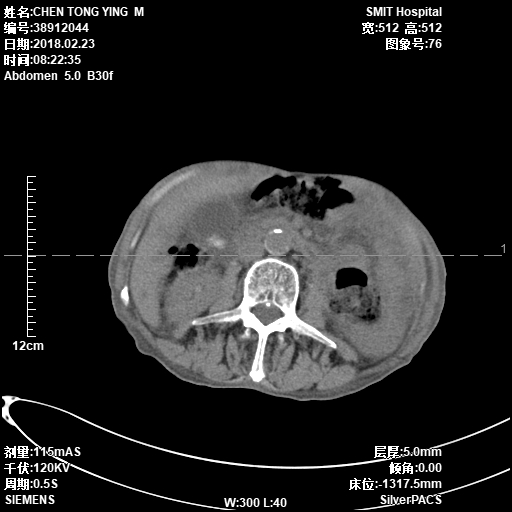 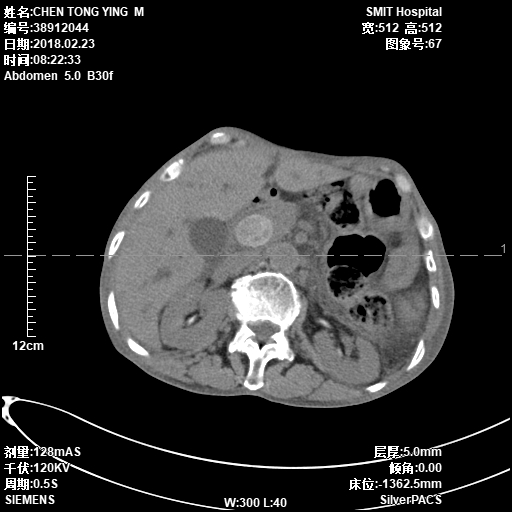 C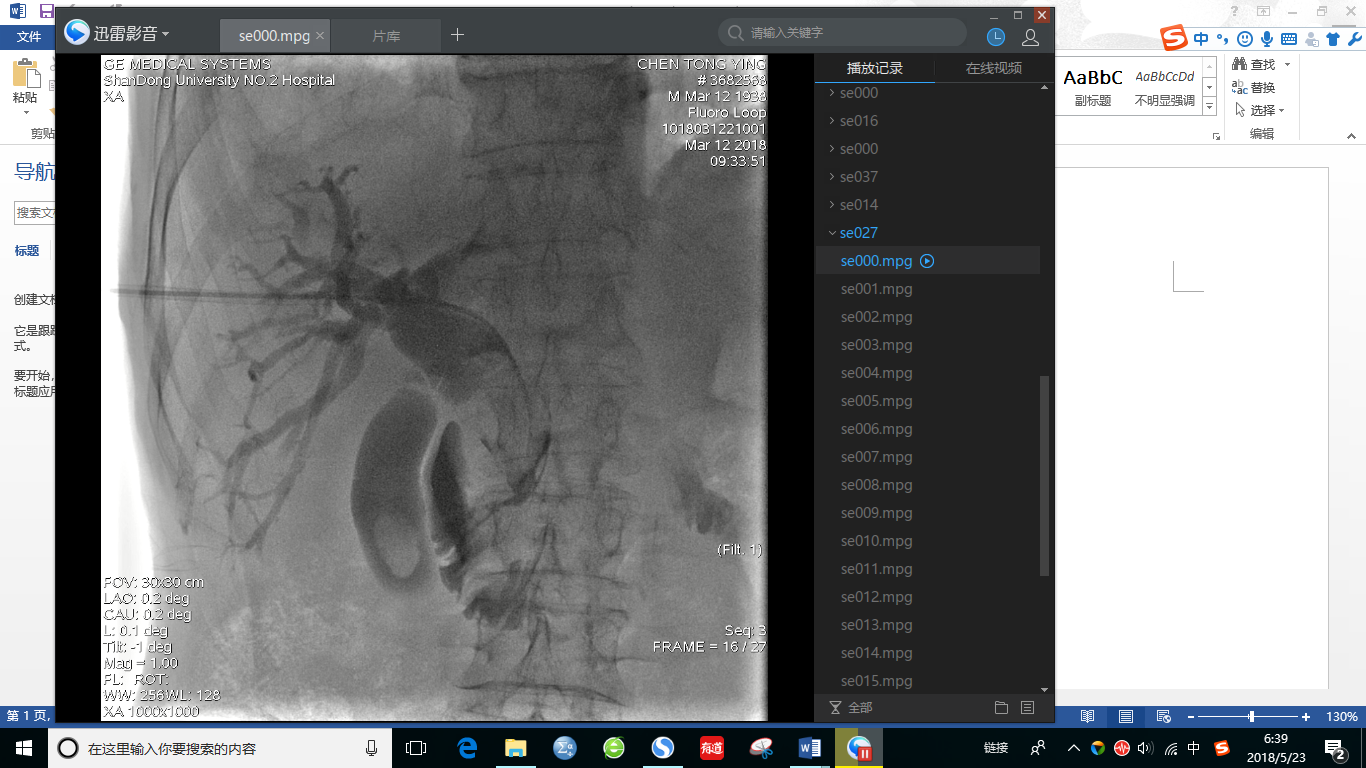 Figure 1 Computed tomography scan and cholangiography showed filling defect in the common bile duct and gallbladder (white arrow). Dilation of common bile duct and cystic duct were detected. A and B: Ultrasonography, enhanced CT, MRCP, or cholangiography was carried out to determine the diagnosis of stones; C: Advancing cholangiography was performed to detect the number, size, and location of stones. CT: Computed tomography; MRCP: Magnetic resonance cholangiopancreatography.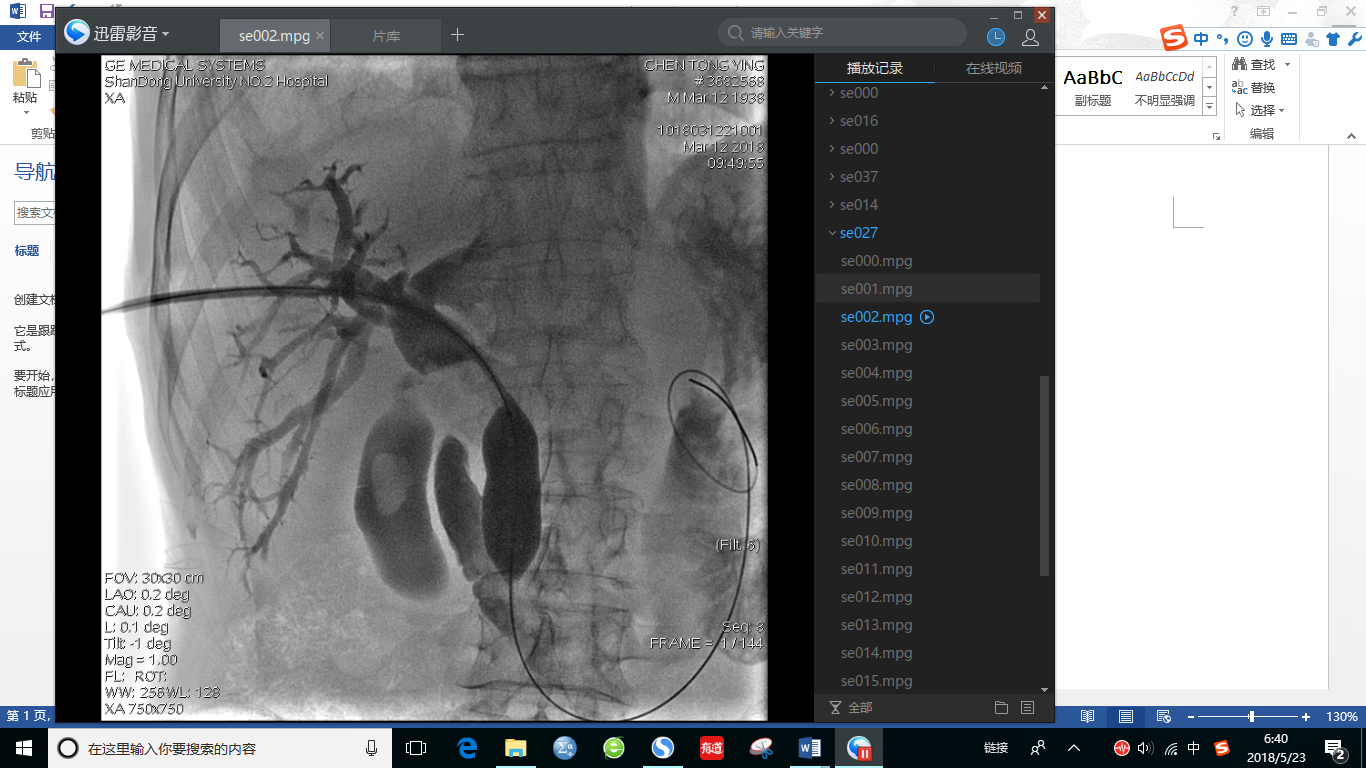 Figure 2 Dilatation of the sphincter of oddi with balloon catheter was performed. A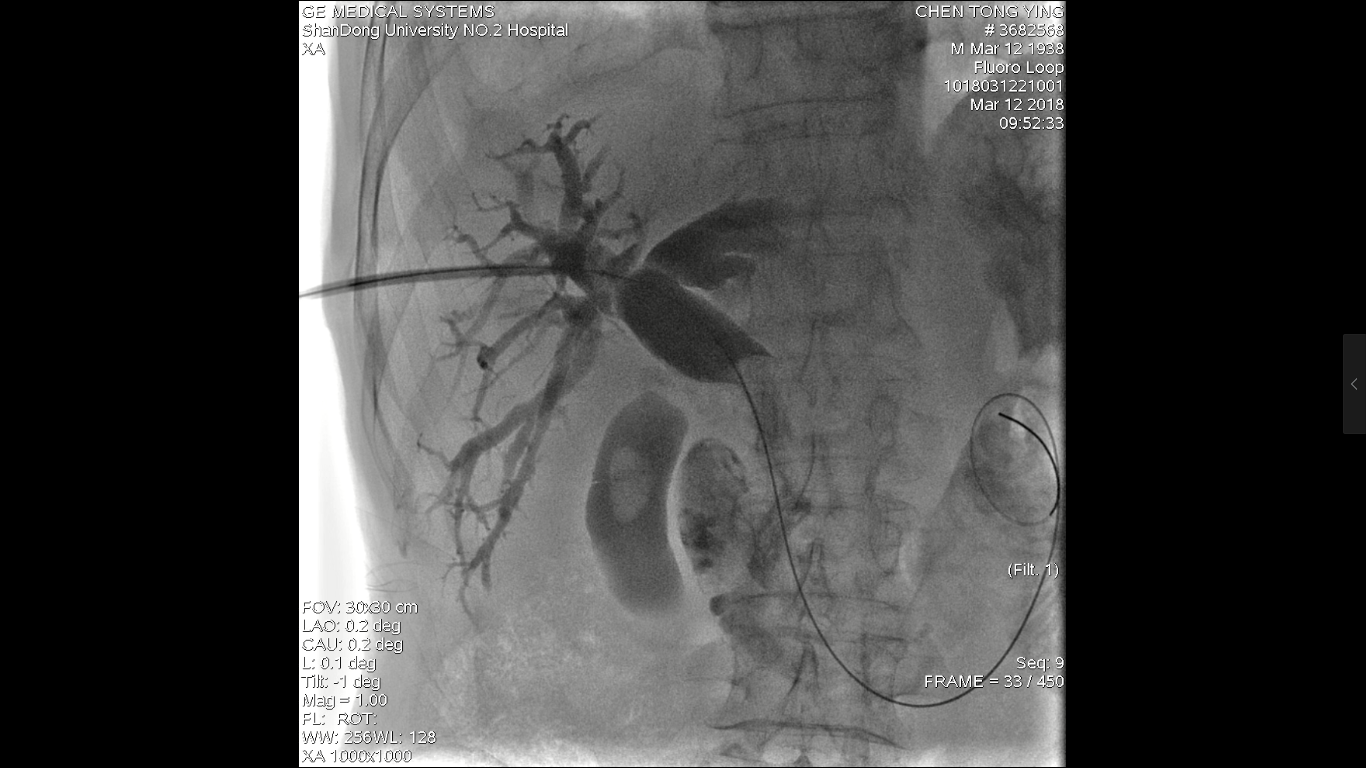 B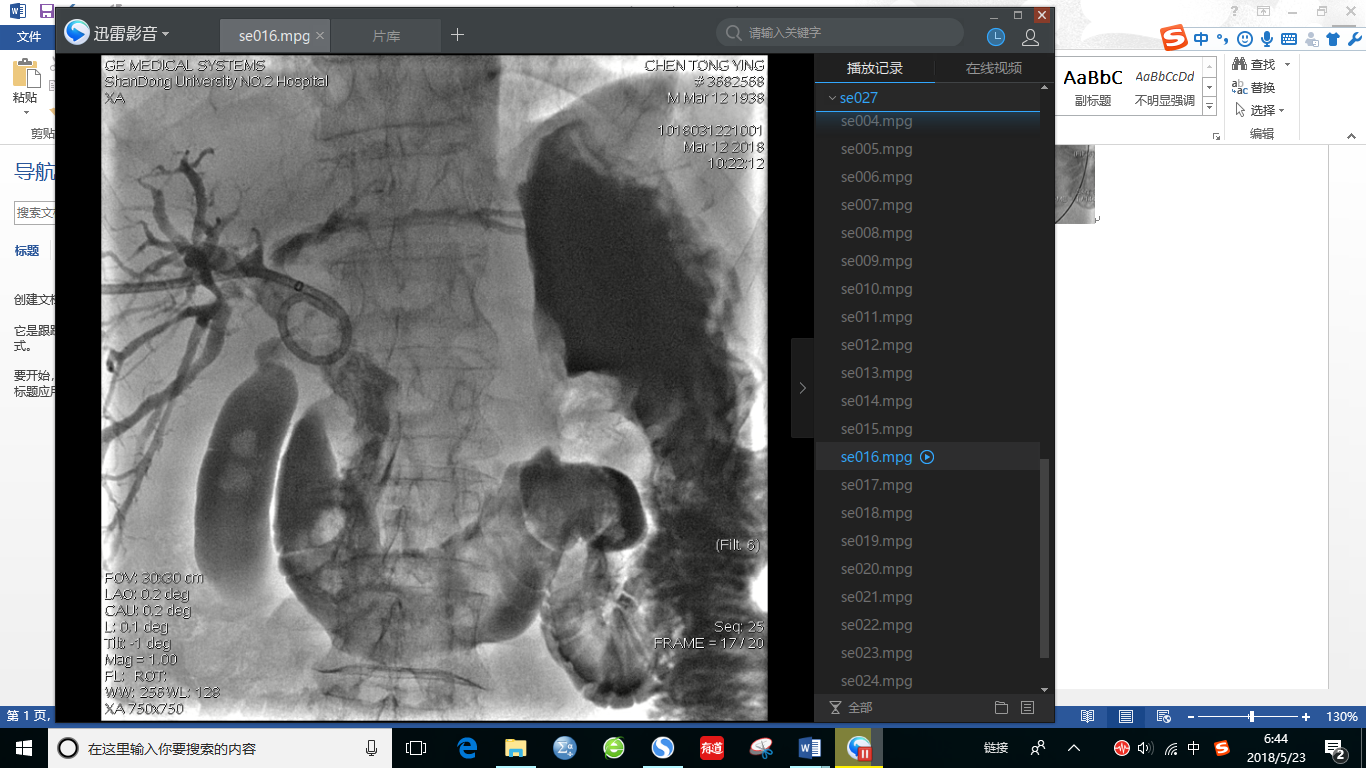 Figure 3 Common bile duct stones were expelled into the duodenum through the dilated sphincter. A and B: An 8.5F external drainage tube was deployed in the CBD for postoperative drainage and assessment of efficacy of the procedure. CBD: Common bile duct.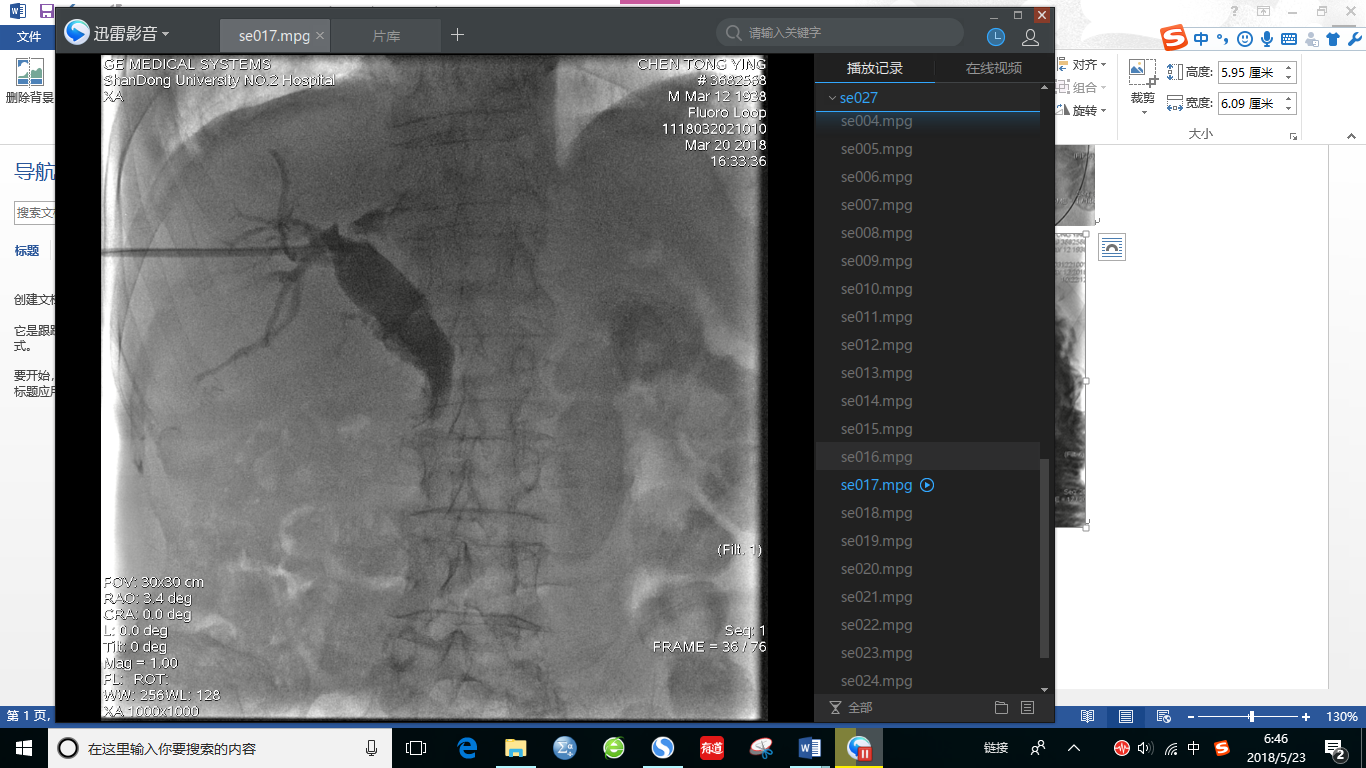 Figure 4 Ursodeoxycholic acid was carried out and repeated cholangiography was performed. The secondary common bile duct stones originating from gallbladder (white arrow) and shrinked gallbladder were detected by cholangiography.A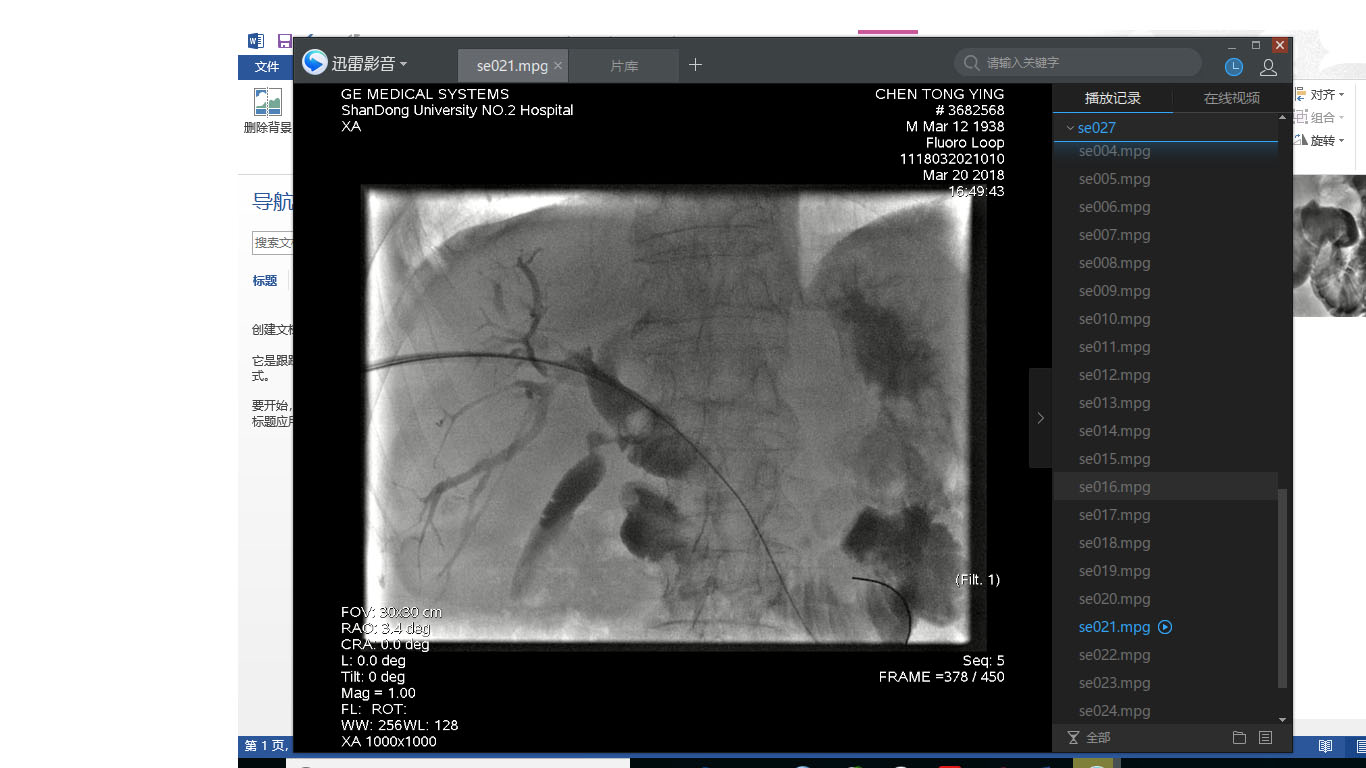 B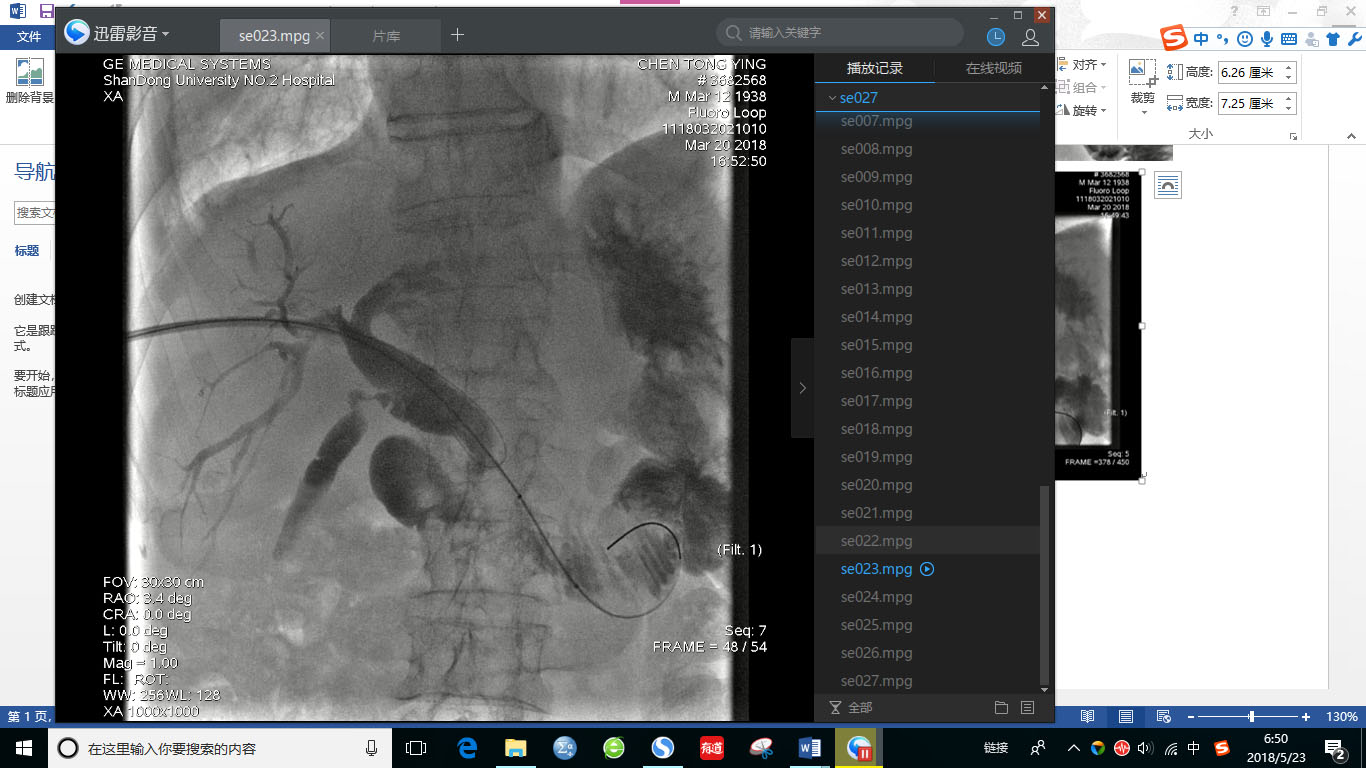 Figure 5 Secondary common bile duct stones (white arrow) were expulsed into the duodenum without gallstone residual. A and B: After 7-10 d, repeated cholangiography via external drainage catheter was performed, balloon dilation of the sphincter of oddi and elimination of stones was carried out in patients with secondary CBD stones. CBD: Common bile duct.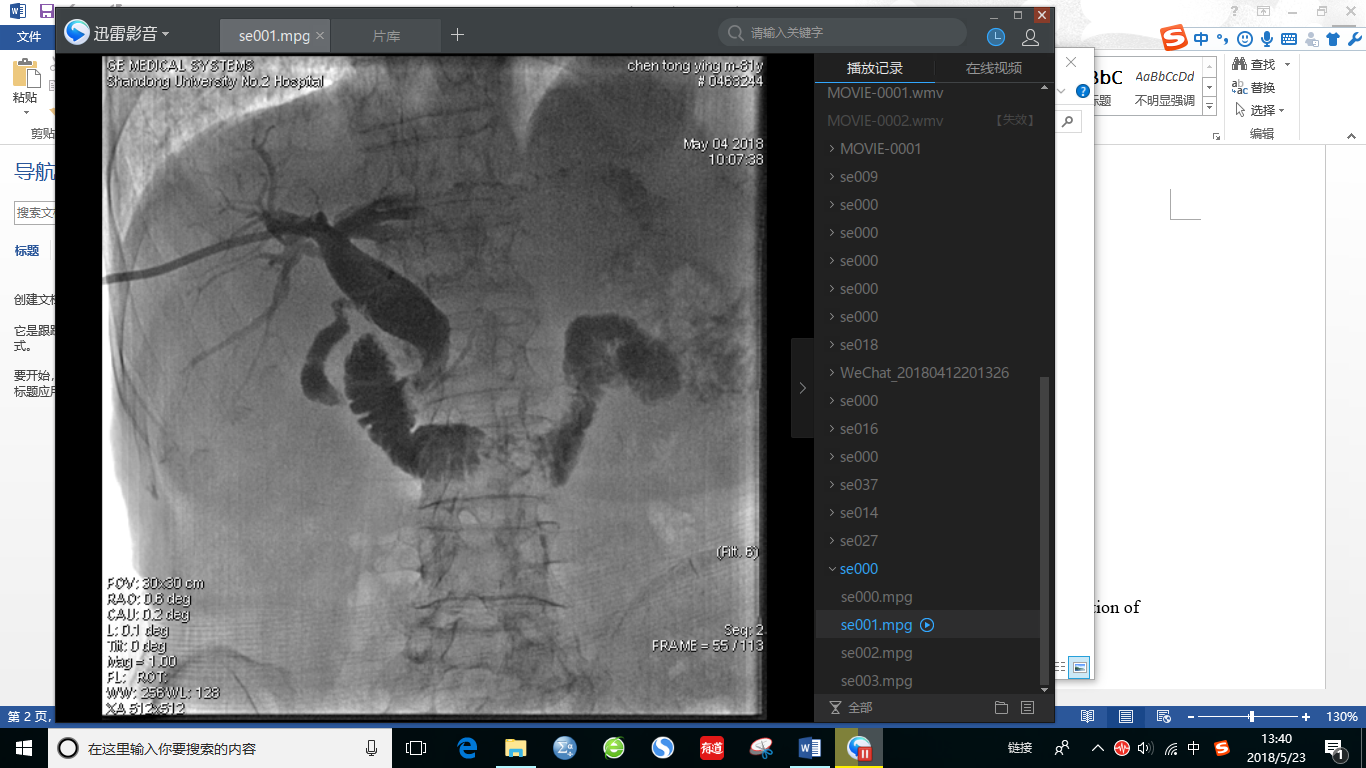 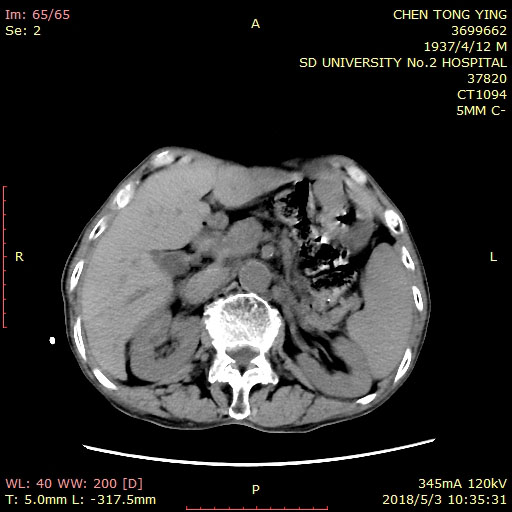 Figure 6 Computed tomography and postoperative cholangiography demonstrated that there was no residual of common bile duct stones or gallstones. A: Intraoperative cholangiography confirmed the absence of all stones and external drainage tube was left; B: Furthermore, 3-5 d after the procedure, cholangiography was performed again with no residual of stones, and the catheter was retrieved. No.Gender /ageCBD/gallbladderCBD/gallbladderCBD/gallbladderNo.Gender /ageNumber of stonesDiameter of the largest stone (mm)Diameter of the largest balloon (mm)1F/582/210/612/82M/453/115/716/83M/751/225/1024/104F/671/120/820/85F/643/220/920/106M/682/221/1020/107F/733/122/1420/-8F/763/220/1120/129M/862/121/1020/1010F/813/119/818/811F/671/220/1020/1012F/722/121/1220/1213M/762/318/1518/-14F/653/118/1218/1215M/631/120/1220/12No.Primary technical successSecondary technical successAdverse eventsTreatment1YesYesNo2YesYesFeverMedication3YesYesNo4YesYesNo5YesYesabdominal distensionMedication6YesYesNo7YesNoNo8YesYesNo9YesYesNo10YesYesNo11YesYesAbdominal painMedication12YesYesNo13YesNoNo14YesYesNo15YesYesNoPre-intervention2 wk after interventiontPALT (U/L)98.93 ± 24.4736.13 ± 8.9910.41< 0.001TBIL (µmol/L)39.40 ± 7.7621.47 ± 12.096.52< 0.001Amylase (U/L)80.73 ± 14.9482.07 ± 17.770.340.741WBC (× 109/L)11.58 ± 1.457.65 ± 2.115.90< 0.001HGB (g/L)122.93 ± 8.66118.80 ± 13.391.520.150